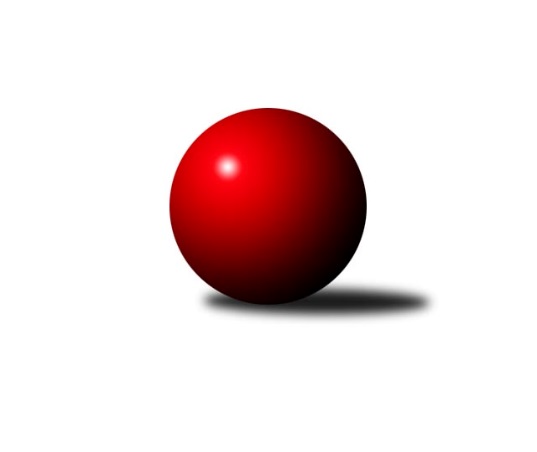 Č.17Ročník 2022/2023	5.3.2023Nejlepšího výkonu v tomto kole: 3480 dosáhlo družstvo: CB Dobřany B3. KLM A 2022/2023Výsledky 17. kolaSouhrnný přehled výsledků:CB Dobřany B	- TJ Kovohutě Příbram 	6:2	3480:3368	13.5:10.5	4.3.TJ Slavoj Plzeň	- TJ Elektrárny Kadaň	3:5	3275:3276	9.0:15.0	4.3.Kuželky Holýšov	- SK Škoda VS Plzeň 	2:6	3302:3394	11.5:12.5	4.3.TJ Sokol Duchcov B	- Kuželky Jiskra Hazlov 	3:5	3337:3364	9.0:15.0	4.3.TJ Lokomotiva Ústí n. L. 	- TJ Sokol Údlice	7:1	3383:3172	17.0:7.0	4.3.TJ Teplice Letná	- SKK Rokycany B	2:6	3350:3416	9.0:15.0	5.3.SKK Rokycany B	- Kuželky Holýšov	7:1	3597:3253	17.5:6.5	2.3.Tabulka družstev:	1.	SKK Rokycany B	18	15	1	2	104.0 : 40.0 	265.5 : 166.5 	 3357	31	2.	TJ Lokomotiva Ústí n. L.	17	13	1	3	89.0 : 47.0 	239.5 : 168.5 	 3326	27	3.	TJ Sokol Údlice	17	11	1	5	82.0 : 54.0 	223.5 : 184.5 	 3293	23	4.	TJ Teplice Letná	17	10	1	6	72.0 : 64.0 	204.0 : 204.0 	 3317	21	5.	CB Dobřany B	17	9	1	7	68.0 : 68.0 	200.0 : 208.0 	 3199	19	6.	Kuželky Jiskra Hazlov	17	8	2	7	72.0 : 64.0 	217.0 : 191.0 	 3311	18	7.	SK Škoda VS Plzeň	17	8	1	8	71.0 : 65.0 	204.5 : 203.5 	 3232	17	8.	TJ Elektrárny Kadaň	17	6	4	7	61.0 : 75.0 	197.5 : 210.5 	 3260	16	9.	TJ Kovohutě Příbram	17	6	2	9	61.5 : 74.5 	197.5 : 210.5 	 3246	14	10.	TJ Slavoj Plzeň	17	5	1	11	56.0 : 80.0 	181.5 : 226.5 	 3245	11	11.	TJ Sokol Duchcov B	17	2	1	14	44.0 : 92.0 	171.5 : 236.5 	 3233	5	12.	Kuželky Holýšov	18	2	0	16	43.5 : 100.5 	170.0 : 262.0 	 3189	4Podrobné výsledky kola:	 CB Dobřany B	3480	6:2	3368	TJ Kovohutě Příbram 	Roman Pivoňka	162 	 156 	 132 	144	594 	 3:1 	 539 	 132	131 	 142	134	Zdeněk Haas	Milan Findejs	136 	 154 	 136 	134	560 	 1:3 	 597 	 151	144 	 163	139	David Hošek	Milan Vrabec	124 	 141 	 152 	169	586 	 3:1 	 530 	 135	130 	 127	138	Jiří Vokurka	Dominik Novotný	140 	 143 	 131 	156	570 	 2:2 	 560 	 134	134 	 133	159	Tomáš Číž	Michal Šneberger	140 	 148 	 146 	131	565 	 3:1 	 540 	 129	150 	 132	129	Josef Hůda	Jan Koubský	160 	 150 	 147 	148	605 	 1.5:2.5 	 602 	 143	159 	 147	153	Jaroslav Rojrozhodčí:  Vedoucí družstevNejlepší výkon utkání: 605 - Jan Koubský	 TJ Slavoj Plzeň	3275	3:5	3276	TJ Elektrárny Kadaň	Petr Harmáček	123 	 141 	 152 	145	561 	 2:2 	 555 	 147	148 	 143	117	Daniel Lukáš	František Bürger	156 	 156 	 134 	138	584 	 2:2 	 553 	 118	145 	 137	153	Karel Bučko	Josef Kreutzer	125 	 133 	 131 	122	511 	 0:4 	 559 	 128	137 	 133	161	Patrik Lojda	Roman Drugda	130 	 135 	 124 	126	515 	 1:3 	 516 	 136	141 	 111	128	Zbyněk Vytiska	Jakub Harmáček	164 	 133 	 106 	115	518 	 1:3 	 534 	 139	138 	 131	126	Marcel Lukáš	Jiří Opatrný	135 	 167 	 143 	141	586 	 3:1 	 559 	 152	143 	 128	136	Michal Dvořákrozhodčí: Karel BokNejlepší výkon utkání: 586 - Jiří Opatrný	 Kuželky Holýšov	3302	2:6	3394	SK Škoda VS Plzeň 	Vlastimil Kraus	123 	 115 	 142 	144	524 	 2:2 	 537 	 132	136 	 138	131	Miloš Černohorský	Bedřich Horka	118 	 132 	 141 	146	537 	 3:1 	 533 	 134	121 	 136	142	Vladimír Rygl	Jan Myslík	136 	 127 	 162 	158	583 	 2:2 	 591 	 155	144 	 152	140	Petr Svoboda	Viktor Šlajer	114 	 154 	 153 	126	547 	 2.5:1.5 	 589 	 163	154 	 148	124	Jakub Kovářík	Tomáš Lukeš	141 	 150 	 138 	121	550 	 1:3 	 568 	 163	134 	 141	130	Pavel Říhánek	Martin Šlajer	142 	 142 	 146 	131	561 	 1:3 	 576 	 122	144 	 161	149	Martin Vítrozhodčí: Pavel Andrlík st.Nejlepší výkon utkání: 591 - Petr Svoboda	 TJ Sokol Duchcov B	3337	3:5	3364	Kuželky Jiskra Hazlov 	Jiří Semelka	135 	 131 	 143 	124	533 	 0:4 	 574 	 146	132 	 153	143	Milan Fanta *1	Miloš Civín	163 	 125 	 155 	139	582 	 2:2 	 560 	 136	140 	 140	144	Filip Střeska	Michal Láska	130 	 163 	 132 	120	545 	 1:3 	 570 	 135	137 	 144	154	Miroslav Repčík	Petr Kubita	153 	 144 	 157 	133	587 	 3:1 	 550 	 151	139 	 126	134	Dominik Wittwar	František Kopecký	124 	 143 	 133 	139	539 	 1:3 	 563 	 138	134 	 148	143	David Repčík	Zdeněk Kandl	128 	 142 	 134 	147	551 	 2:2 	 547 	 127	145 	 142	133	Pavel Repčíkrozhodčí: Jan Endrštstřídání: *1 od 61. hodu Stanislav NovákNejlepší výkon utkání: 587 - Petr Kubita	 TJ Lokomotiva Ústí n. L. 	3383	7:1	3172	TJ Sokol Údlice	Martin Zahálka st.	151 	 133 	 137 	149	570 	 3:1 	 533 	 128	119 	 148	138	Jaroslav Verner	Tomáš Vrána	153 	 138 	 162 	152	605 	 4:0 	 489 	 131	113 	 125	120	Petr Mako	Miroslav Wedlich	148 	 152 	 129 	134	563 	 3:1 	 540 	 124	142 	 145	129	Vladimír Hurník	Milan Grejtovský	177 	 135 	 134 	146	592 	 4:0 	 504 	 132	120 	 131	121	Karel Valeš	Tomáš Štraicher	143 	 130 	 143 	158	574 	 2:2 	 560 	 146	123 	 155	136	Stanislav Šmíd ml.	Jan Zeman *1	108 	 117 	 112 	142	479 	 1:3 	 546 	 136	131 	 141	138	Martin Vršanrozhodčí:  Vedoucí družstevstřídání: *1 od 61. hodu Eugen ŠkurlaNejlepší výkon utkání: 605 - Tomáš Vrána	 TJ Teplice Letná	3350	2:6	3416	SKK Rokycany B	Petr Fabian	149 	 139 	 127 	136	551 	 1:3 	 582 	 142	146 	 149	145	Milan Wagner	Jan Filip	134 	 127 	 142 	142	545 	 0:4 	 591 	 149	149 	 147	146	Pavel Honsa	Jan Hybš	143 	 147 	 129 	148	567 	 3:1 	 538 	 136	127 	 139	136	Petr Fara	Jan Salajka	122 	 149 	 126 	152	549 	 2:2 	 560 	 134	145 	 132	149	Karel Koubek	Lukáš Hanzlík	139 	 142 	 148 	137	566 	 1:3 	 581 	 149	150 	 133	149	Roman Pytlík	Alexandr Trpišovský	144 	 135 	 143 	150	572 	 2:2 	 564 	 130	148 	 148	138	Martin Prokůpekrozhodčí: Sabina FormánkováNejlepší výkon utkání: 591 - Pavel Honsa	 SKK Rokycany B	3597	7:1	3253	Kuželky Holýšov	Vojtěch Špelina	149 	 156 	 159 	160	624 	 3:1 	 576 	 129	138 	 145	164	Tomáš Lukeš	Karel Koubek	139 	 139 	 147 	141	566 	 2:2 	 531 	 150	148 	 117	116	Vlastimil Kraus	Milan Wagner	147 	 155 	 164 	166	632 	 3.5:0.5 	 561 	 146	155 	 133	127	Matěj Chlubna	Petr Fara	140 	 141 	 148 	144	573 	 4:0 	 505 	 128	139 	 108	130	Viktor Šlajer	Roman Pytlík	170 	 156 	 161 	152	639 	 4:0 	 518 	 136	116 	 123	143	Bedřich Horka	Martin Prokůpek	163 	 118 	 125 	157	563 	 1:3 	 562 	 180	129 	 127	126	Martin Šlajerrozhodčí: Pavel Andrlík st.Nejlepší výkon utkání: 639 - Roman PytlíkPořadí jednotlivců:	jméno hráče	družstvo	celkem	plné	dorážka	chyby	poměr kuž.	Maximum	1.	Jaroslav Roj 	TJ Kovohutě Příbram 	590.29	388.0	202.3	3.5	6/9	(617)	2.	Pavel Honsa 	SKK Rokycany B	588.21	384.8	203.4	2.1	9/9	(623)	3.	Roman Pytlík 	SKK Rokycany B	577.71	381.6	196.1	3.7	7/9	(655)	4.	Tomáš Štraicher 	TJ Lokomotiva Ústí n. L. 	576.45	378.1	198.4	2.6	8/8	(619)	5.	Matěj Novák 	Kuželky Jiskra Hazlov 	573.81	373.7	200.1	2.0	6/8	(612)	6.	Milan Wagner 	SKK Rokycany B	570.67	368.9	201.8	2.0	6/9	(632)	7.	Milan Grejtovský 	TJ Lokomotiva Ústí n. L. 	565.45	371.9	193.5	3.3	8/8	(601)	8.	Jan Hybš 	TJ Teplice Letná	565.29	377.8	187.5	4.2	7/8	(585)	9.	Karel Bučko 	TJ Elektrárny Kadaň	564.83	372.1	192.8	4.3	8/9	(627)	10.	David Repčík 	Kuželky Jiskra Hazlov 	564.58	379.3	185.3	5.8	6/8	(598)	11.	Pavel Repčík 	Kuželky Jiskra Hazlov 	563.04	372.3	190.8	4.4	8/8	(621)	12.	Miloš Civín 	TJ Sokol Duchcov B	562.94	376.1	186.9	3.8	6/8	(584)	13.	Alexandr Trpišovský 	TJ Teplice Letná	562.50	372.6	189.9	4.0	6/8	(635)	14.	Lukáš Hanzlík 	TJ Teplice Letná	561.07	374.4	186.7	3.5	7/8	(611)	15.	Tomáš Vrána 	TJ Lokomotiva Ústí n. L. 	560.81	370.0	190.8	3.4	7/8	(605)	16.	Stanislav Šmíd  ml.	TJ Sokol Údlice	559.60	368.7	190.9	3.0	8/8	(644)	17.	Patrik Lojda 	TJ Elektrárny Kadaň	559.11	361.3	197.9	4.9	6/9	(599)	18.	Petr Kubita 	TJ Sokol Duchcov B	557.81	368.3	189.5	5.4	8/8	(613)	19.	Martin Prokůpek 	SKK Rokycany B	557.53	366.9	190.6	2.4	8/9	(639)	20.	Martin Vršan 	TJ Sokol Údlice	557.23	365.6	191.6	3.8	6/8	(614)	21.	David Hošek 	TJ Kovohutě Příbram 	557.06	367.0	190.1	3.4	9/9	(597)	22.	Jaroslav Verner 	TJ Sokol Údlice	556.27	374.7	181.6	3.7	7/8	(595)	23.	Pavel Říhánek 	SK Škoda VS Plzeň 	556.02	370.3	185.8	3.6	8/9	(584)	24.	Michal Dvořák 	TJ Elektrárny Kadaň	553.83	373.4	180.5	5.2	9/9	(610)	25.	Miroslav Repčík 	Kuželky Jiskra Hazlov 	553.83	363.1	190.8	3.4	8/8	(602)	26.	Petr Svoboda 	SK Škoda VS Plzeň 	553.59	368.3	185.3	4.0	7/9	(593)	27.	Petr Harmáček 	TJ Slavoj Plzeň	553.23	374.7	178.5	4.6	9/9	(596)	28.	Vladimír Hurník 	TJ Sokol Údlice	553.20	371.2	182.0	3.8	8/8	(609)	29.	Karel Valeš 	TJ Sokol Údlice	551.55	367.4	184.2	3.2	8/8	(590)	30.	Josef Kreutzer 	TJ Slavoj Plzeň	550.37	370.1	180.2	4.4	9/9	(597)	31.	Marcel Lukáš 	TJ Elektrárny Kadaň	550.32	369.9	180.5	5.6	9/9	(579)	32.	Stanislav Novák 	Kuželky Jiskra Hazlov 	550.28	362.8	187.5	4.4	6/8	(591)	33.	Jiří Opatrný 	TJ Slavoj Plzeň	548.54	365.0	183.6	4.4	9/9	(595)	34.	Milan Vicher 	SK Škoda VS Plzeň 	548.13	363.6	184.5	4.1	8/9	(599)	35.	Tomáš Lukeš 	Kuželky Holýšov	548.06	370.6	177.5	4.8	8/8	(588)	36.	Martin Zahálka  st.	TJ Lokomotiva Ústí n. L. 	548.00	368.3	179.7	6.6	6/8	(578)	37.	Milan Findejs 	CB Dobřany B	547.60	370.3	177.3	4.6	6/7	(579)	38.	Jiří Vokurka 	TJ Kovohutě Příbram 	547.24	373.0	174.3	7.0	9/9	(581)	39.	Zdeněk Kandl 	TJ Sokol Duchcov B	546.89	369.9	177.0	4.2	8/8	(606)	40.	Martin Šlajer 	Kuželky Holýšov	546.75	368.6	178.2	5.6	8/8	(609)	41.	Jan Zeman 	TJ Lokomotiva Ústí n. L. 	545.72	368.0	177.7	6.2	8/8	(591)	42.	Roman Pivoňka 	CB Dobřany B	545.35	364.3	181.0	4.6	7/7	(604)	43.	Petr Fabian 	TJ Teplice Letná	544.77	375.1	169.7	8.1	7/8	(580)	44.	Jakub Kovářík 	TJ Slavoj Plzeň	543.00	362.6	180.4	6.5	7/9	(599)	45.	Jan Filip 	TJ Teplice Letná	542.85	360.1	182.8	5.2	6/8	(585)	46.	Dominik Novotný 	CB Dobřany B	542.21	363.9	178.3	4.3	7/7	(576)	47.	Jan Salajka 	TJ Teplice Letná	541.65	372.3	169.4	6.4	6/8	(575)	48.	Petr Mako 	TJ Sokol Údlice	540.26	368.5	171.7	7.8	8/8	(579)	49.	Petr Fara 	SKK Rokycany B	539.54	358.7	180.8	4.9	8/9	(575)	50.	Daniel Lukáš 	TJ Elektrárny Kadaň	539.11	364.6	174.5	7.4	9/9	(577)	51.	Dominik Wittwar 	Kuželky Jiskra Hazlov 	538.67	361.5	177.1	6.8	7/8	(565)	52.	Martin Vít 	SK Škoda VS Plzeň 	537.26	369.2	168.1	6.8	9/9	(576)	53.	František Bürger 	TJ Slavoj Plzeň	536.14	362.7	173.4	6.0	9/9	(584)	54.	Viktor Šlajer 	Kuželky Holýšov	534.80	363.8	171.0	6.6	8/8	(612)	55.	Roman Lipchavský 	CB Dobřany B	534.75	363.0	171.8	5.7	6/7	(580)	56.	Jakub Harmáček 	TJ Slavoj Plzeň	534.26	355.4	178.9	5.9	9/9	(577)	57.	Jan Koubský 	CB Dobřany B	532.06	357.8	174.3	4.0	6/7	(605)	58.	Tomáš Číž 	TJ Kovohutě Příbram 	531.29	367.5	163.8	8.0	9/9	(571)	59.	Zdeněk Haas 	TJ Kovohutě Příbram 	529.42	367.0	162.4	9.3	8/9	(581)	60.	Matěj Chlubna 	Kuželky Holýšov	528.70	355.5	173.2	8.3	6/8	(561)	61.	Josef Hůda 	TJ Kovohutě Příbram 	527.21	360.4	166.8	7.5	8/9	(594)	62.	František Kopecký 	TJ Sokol Duchcov B	525.51	361.5	164.0	6.5	8/8	(564)	63.	Josef Hořejší 	TJ Slavoj Plzeň	521.81	367.0	154.8	8.1	7/9	(560)	64.	Milan Vrabec 	CB Dobřany B	519.64	362.0	157.7	7.8	7/7	(586)	65.	Michal Láska 	TJ Sokol Duchcov B	518.57	357.8	160.8	9.3	7/8	(552)	66.	Vladimír Rygl 	SK Škoda VS Plzeň 	518.50	360.5	158.0	10.9	8/9	(549)	67.	Bedřich Horka 	Kuželky Holýšov	517.25	357.2	160.1	8.6	7/8	(567)	68.	Vlastimil Kraus 	Kuželky Holýšov	512.51	355.0	157.5	9.9	7/8	(569)	69.	Petr Dvořák 	TJ Elektrárny Kadaň	509.25	349.6	159.6	10.4	6/9	(607)		Miroslav Šnejdar  ml.	SKK Rokycany B	613.00	404.0	209.0	0.0	1/9	(613)		Martin Provazník 	CB Dobřany B	601.00	392.0	209.0	11.0	1/7	(601)		Vojtěch Špelina 	SKK Rokycany B	589.33	384.0	205.3	2.3	1/9	(624)		Karel Koubek 	SKK Rokycany B	585.11	370.8	214.3	2.0	3/9	(621)		Michael Martínek 	Kuželky Holýšov	582.00	390.0	192.0	4.0	1/8	(582)		Jan Pešek 	TJ Slavoj Plzeň	574.50	387.5	187.0	9.0	2/9	(594)		Josef Šálek 	TJ Teplice Letná	571.30	374.5	196.8	3.0	5/8	(590)		Robert Ambra 	TJ Elektrárny Kadaň	559.00	355.0	204.0	5.0	1/9	(559)		Josef Fišer  nejml.	CB Dobřany B	559.00	376.7	182.3	3.0	1/7	(589)		Jan Laksar 	Kuželky Holýšov	557.00	369.0	188.0	7.0	1/8	(557)		Tomáš Zahálka 	TJ Lokomotiva Ústí n. L. 	556.50	376.0	180.5	4.0	2/8	(568)		Vojtěch Havlík 	SKK Rokycany B	555.50	375.0	180.5	5.0	2/9	(564)		Vojtěch Filip 	TJ Teplice Letná	549.60	372.8	176.8	8.7	5/8	(567)		Libor Bureš 	SKK Rokycany B	548.71	359.7	189.0	5.5	4/9	(585)		Jiří Semelka 	TJ Sokol Duchcov B	547.67	368.8	178.8	3.3	4/8	(579)		Martin Dolejší 	TJ Teplice Letná	547.00	363.5	183.5	5.5	1/8	(553)		Jan Myslík 	Kuželky Holýšov	546.67	381.3	165.3	7.7	3/8	(583)		Milan Šimek 	CB Dobřany B	546.50	384.0	162.5	10.0	2/7	(559)		Eugen Škurla 	TJ Lokomotiva Ústí n. L. 	541.25	363.5	177.8	7.0	4/8	(569)		Zdeněk Weigl 	SK Škoda VS Plzeň 	540.50	366.0	174.5	9.5	2/9	(543)		Michal Šneberger 	CB Dobřany B	540.17	364.5	175.7	6.0	4/7	(590)		Filip Střeska 	Kuželky Jiskra Hazlov 	540.03	370.6	169.5	8.1	5/8	(571)		Milan Fanta 	Kuželky Jiskra Hazlov 	539.50	362.0	177.5	8.5	2/8	(552)		Miloš Černohorský 	SK Škoda VS Plzeň 	538.50	359.8	178.7	6.1	5/9	(562)		Jiří Müller 	TJ Sokol Duchcov B	535.00	364.0	171.0	4.5	2/8	(560)		Luboš Řezáč 	TJ Kovohutě Příbram 	534.50	360.1	174.4	4.3	5/9	(567)		Karel Kratochvíl 	TJ Sokol Duchcov B	534.15	364.3	169.9	8.7	4/8	(575)		František Dobiáš 	TJ Sokol Údlice	530.25	362.8	167.5	9.9	3/8	(592)		Jan Ambra 	TJ Elektrárny Kadaň	530.08	365.3	164.8	6.6	4/9	(582)		Miroslav Wedlich 	TJ Lokomotiva Ústí n. L. 	527.82	356.5	171.3	7.0	4/8	(566)		Ladislav Moulis 	SKK Rokycany B	526.00	355.0	171.0	8.5	2/9	(541)		Josef Málek 	TJ Lokomotiva Ústí n. L. 	519.00	363.0	156.0	7.0	1/8	(519)		Pavel Andrlík  ml.	SKK Rokycany B	515.33	359.8	155.5	7.3	3/9	(558)		Roman Drugda 	TJ Slavoj Plzeň	515.00	356.0	159.0	12.0	1/9	(515)		Tomáš Havel 	SKK Rokycany B	515.00	370.5	144.5	10.0	2/9	(535)		Zbyněk Vytiska 	TJ Elektrárny Kadaň	514.00	363.0	151.0	12.7	3/9	(523)		Oldřich Fadrhons 	TJ Sokol Údlice	512.50	367.0	145.5	8.5	2/8	(517)		Miloslav Kolařík 	SK Škoda VS Plzeň 	512.00	339.0	173.0	7.0	1/9	(512)		Tomáš Šaněk 	TJ Sokol Duchcov B	504.89	343.8	161.1	7.1	3/8	(529)		Roman Exner 	TJ Sokol Duchcov B	504.00	348.0	156.0	15.0	1/8	(504)		Jan Ransdorf 	TJ Sokol Duchcov B	504.00	352.0	152.0	9.0	1/8	(504)		Václav Šefl 	TJ Kovohutě Příbram 	489.33	337.0	152.3	11.0	3/9	(525)		Karel Sviták 	CB Dobřany B	489.00	341.0	148.0	7.0	1/7	(489)		Petr Kříž 	TJ Kovohutě Příbram 	486.00	306.0	180.0	13.0	1/9	(486)		Jiří Šlajer 	Kuželky Holýšov	475.00	321.0	154.0	8.0	1/8	(475)		Karel Uxa 	SK Škoda VS Plzeň 	464.67	330.7	134.0	14.0	2/9	(538)		Ladislav Zalabák 	TJ Teplice Letná	451.00	340.0	111.0	16.0	1/8	(451)Sportovně technické informace:Starty náhradníků:registrační číslo	jméno a příjmení 	datum startu 	družstvo	číslo startu12481	Jan Myslík	04.03.2023	Kuželky Holýšov	1x24972	Eugen Škurla	04.03.2023	TJ Lokomotiva Ústí n. L. 	1x24844	Roman Drugda	04.03.2023	TJ Slavoj Plzeň	1x
Hráči dopsaní na soupisku:registrační číslo	jméno a příjmení 	datum startu 	družstvo	Program dalšího kola:18. kolo11.3.2023	so	10:00	TJ Kovohutě Příbram  - TJ Teplice Letná	11.3.2023	so	10:00	TJ Elektrárny Kadaň - TJ Sokol Duchcov B	11.3.2023	so	10:00	SK Škoda VS Plzeň  - TJ Lokomotiva Ústí n. L. 	11.3.2023	so	10:00	TJ Sokol Údlice - TJ Slavoj Plzeň	11.3.2023	so	11:00	Kuželky Jiskra Hazlov  - CB Dobřany B	Nejlepší šestka kola - absolutněNejlepší šestka kola - absolutněNejlepší šestka kola - absolutněNejlepší šestka kola - absolutněNejlepší šestka kola - dle průměru kuželenNejlepší šestka kola - dle průměru kuželenNejlepší šestka kola - dle průměru kuželenNejlepší šestka kola - dle průměru kuželenNejlepší šestka kola - dle průměru kuželenPočetJménoNázev týmuVýkonPočetJménoNázev týmuPrůměr (%)Výkon1xTomáš VránaÚstí n/L.6052xTomáš VránaÚstí n/L.110.986051xJan KoubskýDobřany B6059xPavel HonsaRokycany B109.285915xJaroslav RojPříbram6021xJan KoubskýDobřany B108.76052xDavid HošekPříbram5973xMilan GrejtovskýÚstí n/L.108.595923xRoman PivoňkaDobřany B5946xJaroslav RojPříbram108.166024xMilan GrejtovskýÚstí n/L.5923xJiří OpatrnýSlavoj Plzeň108.08586